KIRKWHELPINGTON PARISH COUNCILAGENDAYou are hereby summoned to attend an ordinary meeting of Kirkwhelpington Parish Council to be held at the Memorial Hall, Kirkwhelpington on Tuesday 3rd September 2019 commencing 730pm2019/54	Apologies for Absence2019/55	Declarations of Interest2019/56	Co-Option Vacancy2019/57	Public questions2019/58	Minutes of previous meeting held Tuesday 2nd July 20192019/59	Matters arising from previous meeting held Tuesday 2nd July 2019TreesSeat repairPurchase of goalpostsPlay area repairsReflective postsOvergrown honeysuckle2019/60	Correspondence: Acknowledgement of grant – PCC of Kirkwhelpington & KirkharleCPRE – newsletterNorthumberland Age UKNorthumberland County Council – Waste leaflets & stickersNorthumberland County Council – notice of 6th Annual Town & Parish Council Conference2019/61	Finance2019/61/01	Bank Balance: £13719.93 as at 30/08/192019/61/02	The following accounts require authorisation:W A Graham & Sons – drainage works - £3879 Live4Soccer – football nets - £1179.95Kirkwhelpington Memorial Hall – W/C maintenance - £255.50; C Miller –  July, August salary and expenses – £284.31 (inc payment to N/Estates below)HMRC -  PAYE on above - £57.20Robson & Cowan – £57.38 – grasscutting expenses – £49.19 - fuelNorthumberland Estates – rent payable village green, 2.2.18 to 1.2.19, £10.00 PKF Littlejohn – audit fee – £240.00Northumberland & Newcastle Society – 2019 membership - £30.002019/61/03	To receive payment of £2620.00 from Karbon Homes and £694 from County Council  towards wall works/drainage works 2019/61/04	To receive notice of conclusion of audit year ending 31/3/192019/61/05	Additional bank signatory2019/62	Planning Matters2019/62/01	Planning Applications received19/02107/FUL: First floor extension, Wanneylaw19/02072/FUL: Development of two two storey detached dwellings with ancillary garages and associated access roads, land to the South East of The Green, Kirkwhelpington2019/62/02	Approval of Planning Application received2019/62/03	Wannies Ascension sculpture2019/62/04	Discharge of Condition, 19/01766/DISCON, Land East of Eastlands2019/63	Update on Ray Fell Wind Farm/Community Interest CompanyUnderground heating proposals; Feasibility study regarding engaging with youths; floral scheme; proposed bus shelter2019/64	Local Transport Plan Programme 2020-212019/65	Urgent Business2019/66	Date of next MeetingDated this 23rd day of August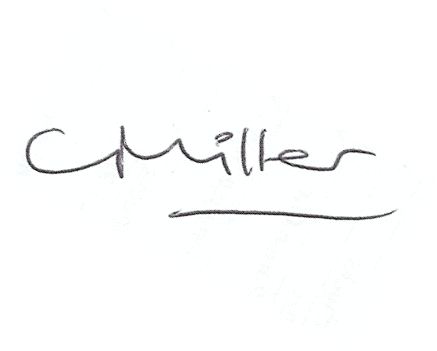 Claire Miller, Parish Clerk